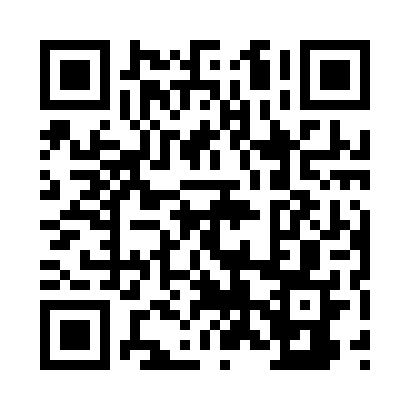 Prayer times for Paranaiba, BrazilWed 1 May 2024 - Fri 31 May 2024High Latitude Method: NonePrayer Calculation Method: Muslim World LeagueAsar Calculation Method: ShafiPrayer times provided by https://www.salahtimes.comDateDayFajrSunriseDhuhrAsrMaghribIsha1Wed4:265:4111:222:385:036:132Thu4:265:4111:222:375:026:133Fri4:265:4111:222:375:026:124Sat4:265:4211:212:375:016:125Sun4:275:4211:212:365:016:126Mon4:275:4211:212:365:006:117Tue4:275:4311:212:365:006:118Wed4:275:4311:212:354:596:109Thu4:285:4311:212:354:596:1010Fri4:285:4411:212:354:586:1011Sat4:285:4411:212:344:586:0912Sun4:295:4511:212:344:576:0913Mon4:295:4511:212:344:576:0914Tue4:295:4511:212:334:576:0915Wed4:295:4611:212:334:566:0816Thu4:305:4611:212:334:566:0817Fri4:305:4611:212:334:566:0818Sat4:305:4711:212:334:556:0819Sun4:315:4711:212:324:556:0720Mon4:315:4811:212:324:556:0721Tue4:315:4811:212:324:556:0722Wed4:315:4811:212:324:546:0723Thu4:325:4911:222:324:546:0724Fri4:325:4911:222:324:546:0725Sat4:325:5011:222:314:546:0726Sun4:335:5011:222:314:546:0727Mon4:335:5011:222:314:546:0728Tue4:335:5111:222:314:536:0629Wed4:345:5111:222:314:536:0630Thu4:345:5111:222:314:536:0631Fri4:345:5211:232:314:536:06